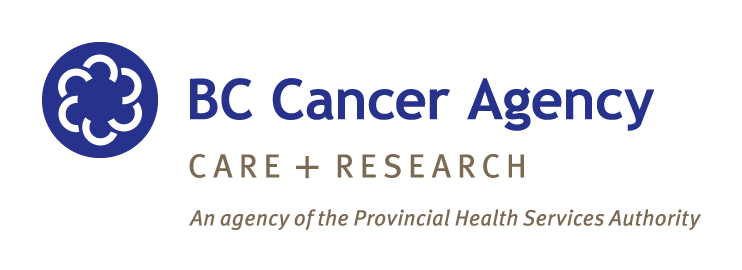 BCCA Data Access Request (DAR)Field Extraction ChecklistRevised: 09 September 2016Use space bar to activate/deactivate check boxes in the ‘requested’ column if you would like the data field included in your data output file.An asterisk (*) indicates data fields that the BC Cancer Agency considers to be a potential personal identifier. Selection of any of these potentially identifiable variables requires a justification to be provided in the DAR for their release to be considered. Justifications for other selected data should be provided in the applicable sections within this checklist. Data fields requested without appropriate rationales will not be approved for release.Note some fields include both a code and a description, the description will automatically be included on applicable fields.Section I: BC Cancer Registry/Cancer DiagnosisThese sections can be used to select data on cases of cancer diagnosed in BC residents. These data can also be linked to data from subsequent sections on cancer treatment and screening. Section II: Cancer Treatment InformationSection III: Cancer Screening InformationThese sections can be used to select information collected by the Screening Mammography Program of BC (SMPBC) and the Cervical Cancer Screening Program (CCSP) operated by the BCCA. Note: screening program’s client contact information will only be provided, if the client has indicated willingness to be contacted for research studies. Section IV: Other Requested DataColumn NameDescriptionRequested1. DEMOGRAPHICS1. DEMOGRAPHICS1. DEMOGRAPHICSPlease provide a justification as to why the data selected in this section are required for your project:Please provide a justification as to why the data selected in this section are required for your project:Please provide a justification as to why the data selected in this section are required for your project:*agency_idA unique identifier for each patient system-generated by the BCCA Information System.*personal_health_numThe patient’s British Columbia (BC) personal health number.sexThe patient’s gender: female (F) or male (M).*birth_dateThe patient’s date of birth.  When the birth day is missing the system automatically sets it to 01.  If the birth day and month are missing the system automatically sets the day and month to 0101.*birth_date     Month and Year of birth only*birth_date     Year of birth onlybirth_fuzzAn alphabetic flag is set when the day (D) of birth is system-generated to ‘01’ or when the day and month (M) of birth are system-generated to ‘0101’.*nameThe patient’s surname, first name, second name, birth surname*addressThe patient’s current home address, city, province.*phone_numThe patient’s current home address phone number.*curr_post_codeThe patient’s current home address postal code.*curr_post_code     First 3 digits (forward sortation area or FSA) of this postal code only*curr_local_health_areaThe numeric code for the local health area of the patient’s current BC home address postal code.curr_hsdaThe numeric code for the health service delivery area of the patient’s current BC home address postal code.curr_hsda_ccThe alphabetic code for the cancer centre whose catchment area the health service delivery area, of the patient’s current BC home address postal code is incurr_hlth_authThe numeric code for the health authority of the patient’s current BC home address postal code.2. CANCER DIAGNOSIS2. CANCER DIAGNOSIS2. CANCER DIAGNOSISPlease provide a justification as to why the data selected in this section are required for your project:Please provide a justification as to why the data selected in this section are required for your project:Please provide a justification as to why the data selected in this section are required for your project:age_at_diagnosisThe age of the patient at the time of diagnosis based on a mathematical calculation taking into account ‘fuzzy’ dates. System-generated ‘01’s (unknown values for birth and/or diagnosis day or month) are not included in the calculation.age_at_diag_estimatedA flag which indicates if the age_at_diagnosis is calculated using an unknown birth and/or diagnosis day or month.age_at_diag_range_5Age at diagnosis is grouped into 5 year increments (0-4, 5-9… 90-94, 95+)age_at_diag_range_20Age at diagnosis is grouped into 20 year increments (0-19, 20-39, 40-59, 60-79 80+).diagnosis_typeThe level at which the patient’s disease information is entered into the system.diagnosis_dateThe date the patient’s disease was diagnosed. When the day of diagnosis is missing the system automatically sets it to 01. If the day and month of diagnosis are missing the system automatically sets the day and month to 0101.diagnosis_date        Month and Year of diagnosis onlydiagnosis_date        Year of diagnosis onlydiagnosis_fuzzA flag indicating the day of diagnosis (D) is system-generated to ‘01’ or the day and month of diagnosis (M) are system-generated to ‘0101’.*loc_at_diagnosisThe Canadian postal code or the BCCA geographic code of the patient’s residence at the time of diagnosis.*loc_at_diagnosis       First 3 digits (forward sortation area or FSA) of this postal code onlydiagnosis_haThe numeric code for the health authority of the patient’s BC postal code at the time of diagnosis.diagnosis _hsdaThe numeric code for the health service delivery area of the patient’s BC postal code at the time of diagnosis. diagnosis _hsda_ccThe alphabetic code for the cancer centre whose catchment area the health service delivery area, of the patient’s BC postal code at the time of diagnosis, is in.*diagnosis_lhaThe numeric code for the local health area of the patient’s BC postal code at the time of diagnosis. site_admit_dateThe date the patient was admitted to a BC Cancer Centre or Community Oncology Network (CON) clinic for a particular site, where applicable.loc_at_admitThe alphabetic code for the CON clinic or cancer centre where the patient was first admitted for a particular primary disease, where applicable.cancer_diagnosisThe International Classification of Diseases for Oncology 3rd edition (ICD-O-3) site and histology code plus laerality and behavior (5th digit of histology code) for the patient’s distinct primary disease. All diagnosis years are converted to an ICD-O-3 code.method_of confirmationThe numeric code assigned to the ‘method’ of confirmation of the patient’s distinct primary disease (calculated from the diagnostic_confirm or the method_of_confirm fields, dependent on date of diagnosis).total_sites_per_ptThe total number of distinct disease records for the patient (not necessarily number of ‘cancer’ records as may also be ‘borderline’ or ‘in-situ’)tumour_groupThe alphabetic code for the tumour group assigned to the patient’s primary disease based on site and histology. tumour_subgroupThe alphabetic code for the subgroup of the tumour group assigned to the patient’s primary disease based on site and histology. performance_statusThe ECOG numeric code for the patient’s performance status.*clinic_physThe BCCA oncologist responsible for the patient’s care ie. most responsible physician.status_at_referralThe numeric code for the status of the patient’s primary disease at referral to a cancer centre, where applicable. incid_simple_grpThe ICD-O-3 site and hist1 codes grouped according to the Canadian Cancer Statistics (CCS) tumour groupings. Includes malignant disease and insitu bladder.Incid_minor_grpThe ICD-O-3 site and hist1 codes grouped into more detailed cancer groups used by both the BC Cancer Agency and CCS to compile cancer statistics. As of 2016 there were more than 45 groups for this variable.  Incid_major_grpThe ICD-O-3 site and hist1 codes grouped into higher-level codes used by both the BC Cancer Agency and CCS to compile cancer statistics. As of 2016 there were 18 cancer groups for this variable.  3. CANCER STAGE3. CANCER STAGE3. CANCER STAGEPlease provide a justification as to why the data selected in this section are required for your project:Please provide a justification as to why the data selected in this section are required for your project:Please provide a justification as to why the data selected in this section are required for your project:Cancer Staging System(s)Check if you require staging information and the appropriate staging system(s) will be added to your request (eg. collaborative stage, tnm, other).Collaborative Site Specific
  Prognostic FactorsIf your request falls into the collaborative stage grouping (collaborative stage currently collected for nonreferred and referred breast, cervix, colorectal, lung and prostate cases diagnosed >=2010) check the box if you would like the collaborative stage site specific prognostic factors included.  4. MORTALITY4. MORTALITY4. MORTALITYPlease provide a justification as to why the data selected in this section are required for your project:Please provide a justification as to why the data selected in this section are required for your project:Please provide a justification as to why the data selected in this section are required for your project:pat_statusThe patient’s status of ‘A’ (Alive) or ‘D’ (Deceased).*death_dateThe date of death.  When the day of death is missing the system automatically sets it to 01.  If the day and month of death are missing the system automatically sets the day and month to 0101.*death_date        Month and Year of death date only*death_date        Year of death date onlydeath_fuzzAn alphabetic flag indicating the day of death (D) is system-generated to ‘01’ or the day and month of death (M) are system-generated to ‘0101’.death_causeThe ICD code (may be any ICD version, dependent on date of death) assigned by BC Vital Statistics.Includes: primary cause and secondary cause of death.death_placeThe alphanumeric BCCA geographic code for the city/town in which the patient died.death_autopsyAn alphabetic code indicating if an autopsy was or was not done or if it is unknown if one was done.mort_simple_grpThe ICDO cancer cause of death code grouped according to the Canadian Cancer Statistics (CCS) tumour groupings.5. FOLLOW-UP5. FOLLOW-UP5. FOLLOW-UPPlease provide a justification as to why the data selected in this section are required for your project:Please provide a justification as to why the data selected in this section are required for your project:Please provide a justification as to why the data selected in this section are required for your project:last_attended_apptThe date of the patient’s last attended scheduling appointment. last_attended_appt        Month and Year of last attended appointment onlylast_attended_appt        Year of last attended appointment onlylast_contact_dateThe date of last contact with the patient, usually as noted on the patient’s follow-up letter.  It is NOT linked to the Scheduling system, so the patient may have a more recent BCCA appointment date they attended.  When the day of last contact is missing the system automatically sets it to 01.  If the day and month of last contact are missing the system automatically sets the day and month to 0101.last_contact_date        Month and Year of last contact onlylast_contact_date        Year of last contact onlylast_contact_fuzzAn alphabetic flag indicating the day of last contact (D) is system-generated to ‘01’ or the day and month of last contact (M) are system-generated to ‘0101’.last_contact_typeA numeric code for the source of the last_contact_date (i.e. outside physician, correspondence, etc).6. FAMILY PHYSICIAN6. FAMILY PHYSICIAN6. FAMILY PHYSICIANPlease provide a justification as to why the data selected in this section are required for your project:Please provide a justification as to why the data selected in this section are required for your project:Please provide a justification as to why the data selected in this section are required for your project:Family_physician_infoThe Medical Services Commission (MSC) number of the physician entered in CAIS as the patient’s family physician.Includes - MSC_id, last name, first name, second name, address, city, post_code, phone num, phone local.7. TREATMENT FLAGS7. TREATMENT FLAGS7. TREATMENT FLAGSPlease provide a justification as to why the data selected in this section are required for your project:Please provide a justification as to why the data selected in this section are required for your project:Please provide a justification as to why the data selected in this section are required for your project:fst_treat_dateThe date of the patient’s first definitive treatment for a distinct primary disease.fst_treat_date        Month and Year of first treatment onlyfst_treat_date        Year of first treatment onlyfst_treat_fuzzA flag indicating the day of first treatment (D) is system-generated to ‘01’ or the day and month of first treatment (M) are system-generated to ‘0101’.bcca_chemoA flag indicating the patient had chemotherapy up to 3 months post-BCCA admission, if the information is known. For non-referred cases hormone therapy is included.bcca_hormA flag indicating the patient had hormone therapy up to 3 months post-BCCA admission, if the information is known. For non-referred cases see bcca_chemo flag.bcca_radA flag indicating a radiation therapy record (radiotherapy and/or brachytherapy) is present and/or the patient had pre-admission radiation therapy outside of BCCA if the information is known.bcca_surgA flag indicating a surgery record is present i.e. the patient had other than diagnostic surgery up to 3 months post-BCCA admission, if the information is known.8. RADIATION TREATMENT8. RADIATION TREATMENT8. RADIATION TREATMENTPlease provide a justification as to why the data selected in this section are required for your project:Please provide a justification as to why the data selected in this section are required for your project:Please provide a justification as to why the data selected in this section are required for your project:treat_typeIndicates whether the treatment is radiotherapy (R ) or brachytherapy (B).start_dateThe date BCCA radiation therapy treatment started.start_date        Month and Year of radiation start onlystart_date        Year of radiation start onlystop_dateThe date BCCA radiation therapy treatment stopped.stop_date        Month and Year of radiation stop onlystop_date        Year of radiation stop onlyfacilityThe agency facility where radiotherapy treatment was administered.rt_treat_intentIndicates the expected result of the treatment course i.e. radical (R), palliative (P), adjuvant (A) or unknown (X).treat_planIndicates how the radiotherapy fits into the treatment protocol ie. initial (I), subsequent (S).treat_regionThe anatomic site where the patient received radiotherapy treatment.modalityThe machine used to administer the radiation beam therapy.techniqueThe method used to administer the radiotherapy.fractionsThe total number of individual exposures to radiation that the patient received for each treatment line.dose_cgyThe amount of radiation received by the patient.completeIndicates whether or not the patient completed initial planned radiotherapy.9. CANCER SURGERY9. CANCER SURGERY9. CANCER SURGERYPlease provide a justification as to why the data selected in this section are required for your project:Please provide a justification as to why the data selected in this section are required for your project:Please provide a justification as to why the data selected in this section are required for your project:surg_treat_dateThe date the surgery was performed.surg_treat_date        Month and Year of surgery onlysurg_treat_date        Year of surgery onlysurg_treat_intentIndicates the expected result of the surgical treatment.surg_treat_planIndicates how the surgery fits into the treatment protocolsurg_codeThe Canadian Classification of Diagnostic, Therapeutic, and Surgical Procedure (CCP) code used to define the surgery performed.10. BCCA PHARMACY10. BCCA PHARMACY10. BCCA PHARMACYPlease provide a justification as to why the data selected in this section are required for your project:Note: please refer to list prices in Canada for oncology drug costing for research projects.Please provide a justification as to why the data selected in this section are required for your project:Note: please refer to list prices in Canada for oncology drug costing for research projects.Please provide a justification as to why the data selected in this section are required for your project:Note: please refer to list prices in Canada for oncology drug costing for research projects.*claim_idPrescription number or OSCAR , PANDA or BDM claim number generated by the system.dinA Drug Identification Number (DIN) is a computer-generated (typically) eight digit number assigned by Health Canada to a drug product prior to being marketed in Canada. May also be generated by BCCA pharmacy to differentiate between various sources of supply, vial sizes and clinical trials.prescription_dateThe date the drug was charged/billed.  May be the date the drug was dispensed. May also reflect the date the prescription was reversed or credited.prescription_date        Month and Year of prescription onlyprescription_date        Year of prescription onlydrug_nameThe name of the drug dispensed.protocol_codeThe BCCA code specifying the name of the protocol for this prescription or predefined pneumonic for swift order entry purposes. May be blank if no code was specified or not applicable.chemotherapy_agentIndicates if the drug is a treatment for cancer = Y; may also be a drug used in a clinical trial at BCCA. Derived from another table where the drug name, DIN, and route must be entered. If drug is blank, then chemotherapy_agent = null.route Sometimes it is the method of how the drug was administered (IV or PO). For non-PO routes it may default to IV or PO (for example, subcutaneous, topical, rectal, etc.). For some drugs dispensed but not administered, may be designated as PO even though they are given intravenously. sourceThe system from where the information originated (BDM, OSCAR, PANDA, VCP, WORX).doseThe dose of drug dispensed or the unit size of a single unit of the drug.disp_unit_qtyThe quantity of drug dispensed if it is an oral or take-home drug; for intravenous drugs administered it may be the number of vials used in the preparation or it may be the dose. It may be a negative number to indicate that it is a credit.bill_statusIndicates the number of times the line item was filled on the prescription date. If source = OSCAR and the bill status is -1, ignore the line. If source = WORx and the bill status is a negative number, this indicates that this is a credit. Positive values are debits.11. SCREENING MAMMOGRAPHY (SMPBC)11. SCREENING MAMMOGRAPHY (SMPBC)11. SCREENING MAMMOGRAPHY (SMPBC)Please provide a justification as to why the data selected in this section are required for your project:Please provide a justification as to why the data selected in this section are required for your project:Please provide a justification as to why the data selected in this section are required for your project:*birth_dateThe client’s birth_date.*birth_date       Month and Year of birth only*birth_date       Year of birth only*nameThe client’s first surname, first name, birth surname.*addressThe client’s current home address, city, province.*adr_postal_codeThe client’s current home address postal code.*adr_postal_code     First 3 digits (forward sortation area or FSA) of this postal code only*home_telThe client’s current home address phone number.birth_country_codeThe client’s birth country.ethnicityThe client’s ethnic/cultural heritage (british/irish/scottish/welsh, french, E european, N european, S european, W european, E/SE asian, S asian, first nations, black, other).Per ExamPer ExamPer Examscreen_dateDate of screening mammogram.screen_date        Month and Year of mammogram onlyscreen_date        Year of mammogram onlysmp_resultResult of screening mammogram.*fhist_br_caFamily history of breast cancer in 1st degree female blood relatives.*fhist_diag_bf_age50Family history of breast cancer diagnosed before age 50 in a 1st degree female relative.*fhist_bilateral_caFamily history of bilateral breast cancer in a 1st degree female relative.Per Exam If AbnormalPer Exam If AbnormalPer Exam If Abnormaldiagnosis_dateThe date the abnormality was diagnosed. diagnosis_date        Month and Year of diagnosis onlydiagnosis_date        Year of diagnosis onlydiagnosis_cdCode indicating final diagnosis at the end of the screening episode.  Diagnostic workup must include a biopsy or field will be blank.diag_siteSite of diagnosed abnormality.12. CERVICAL CANCER SCREENING12. CERVICAL CANCER SCREENING12. CERVICAL CANCER SCREENINGPlease provide a justification as to why the data selected in this section are required for your project:Please provide a justification as to why the data selected in this section are required for your project:Please provide a justification as to why the data selected in this section are required for your project:*birth_dateThe client’s birth_date.  *birth_date        Month and Year of birth only*birth_date        Year of birth only*nameThe client’s surname, first name, birth surname.Per Smear SitePer Smear SitePer Smear Sitesmear_dateThe date of the smear.smear_date        Month and Year of smear onlysmear_date        Year of smear onlysmear_siteThe smear site: cervix, lateral vaginal wall and vaginal vault.  Other sites available prior to 2011.result_cdMost significant result reported per smear siteatypia_type_cdAtypia cell type (s=squamous [default], g=glandular, e=epithelial)Per ColposcopyPer ColposcopyPer Colposcopypresent_exam_dateDate of colposcopy procedure.present_exam_date        Month and Year of colposcopy onlypresent_exam_date        Year of colposcopy onlysite_cdSite of colposcopy procedure (cervix, vagina, or vulva).evaluation_cd_1Final diagnosis of the colposcopy procedure as per colposcopist.evaluation_cell_cd_1Final result cell type as per colposcopist is squamous.evaluation_cell_cd_2Final result cell type as per colposcopist is glandular.13. OTHERPlease specify any additional data that are required for your project. If you know the name of the data repository that contains the information you require and any of the specific data field names, please provide these below. Otherwise provide as much detail as possible as to what is required. 